IBRO BIANCO O LIBRO DEI PRECARI DELLA DIFESA ? Redazione web /  10 July 2017 / 0 Comments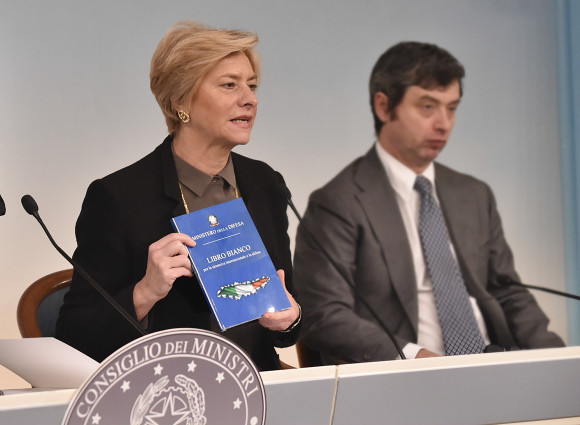  Facebook Twitter Pinterest Google+infodifesa